VOB im Bild – Tiefbau- und ErdarbeitenAbrechnung nach der VOB 2012 mit Ergänzungen 2015VERLAGSGESELLSCHAFT RUDOLF MÜLLER GmbH & Co. KGStolberger Str. 84					        50933 KölnTelefon: 0221 5497-120		      	   Telefax: 0221 5497-130service@rudolf-mueller.de		  www.baufachmedien.deDie „VOB im Bild – Tiefbau- und Erdarbeiten“ ist das Standardwerk zur einfachen und sicheren Abrechnung nach der aktuellen Vergabe- und Vertragsordnung für Bauleistungen (VOB). Grundlage der aktuellen 21. Auflage bildet die VOB-Ausgabe 2012 und der  zugehörige VOB-Ergänzungsband 2015Von den insgesamt 62 Allgemeinen Technischen Vertragsbedingungen (ATV) werden in dieser „VOB im Bild – Tiefbau- und Erdarbeiten“ 30 tiefbauspezifische ATV erläutert. Davon wurden gegenüber der VOB, Ausgabe 2006 alle ATV redaktionell und 9 fachtechnisch überarbeitet.. Das Buch erläutert praxisnah und leicht verständlich 33 tiefbauspezifische Allgemeine Technische Vertragsbedingungen (ATV) in Text und Bild. Darüber hinaus bietet es ein Einführungskapitel zum besseren Verständnis der VOB, den Wortlaut des Geltungsbereichs und der Abschnitte 0.5 (Abrechnungseinheiten) und 5 (Abrechnung) der in der VOB/C enthaltenen tiefbaurelevanten ATV sowie eine praxisgerechte Sammlung geometrischer Formeln mit Anwendungsbeispielen zur Erleichterung der Abrechnung.Bezüglich der Abrechnungsregelungen in Wort bzw. Bild wurde neu aufgenommen die ATV DIN 18324 Horizontalspülbohrarbeiten. Aktualisiert wurden die 15 fachtechnisch oder redaktionell überarbeiteten ATV: 
• DIN 18300 Erdarbeiten, • DIN 18301 Bohrarbeiten, • DIN 18306 Entwässerungskanalarbeiten, • DIN 18307 Druckrohrleitungsarbeiten außerhalb von Gebäuden, • DIN 18311 Nassbaggerarbeiten, • DIN 18312 Untertagebauarbeiten, • DIN 18314 Spritzbetonarbeiten, • DIN 18319 Rohrvortriebsarbeiten, • DIN 18320 Landschaftsbauarbeiten, • DIN 18321 Düsenstrahlarbeiten, • DIN 18322 Kabelleitungstiefbauarbeiten, • DIN 18330 Mauerarbeiten, • DIN 18331 Betonarbeiten, • DIN 18335 Stahlbauarbeiten und • DIN 18459 Abbruch- und Rückbauarbeiten.2.009 Zeichen / Oktober 2015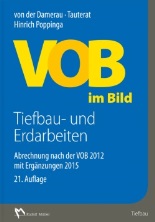 Begründet von Hans von der Damerau und August Tauterat.Bearbeitet von Dipl.-Ing. Hinrich Poppinga.21., aktualisierte und erweiterte Auflage 2015. DIN A4. Gebunden. 
248 Seiten mit 320 Abbildungen.EURO 69,–ISBN 978-3-481-03403-0